                                                           «Утверждаю»	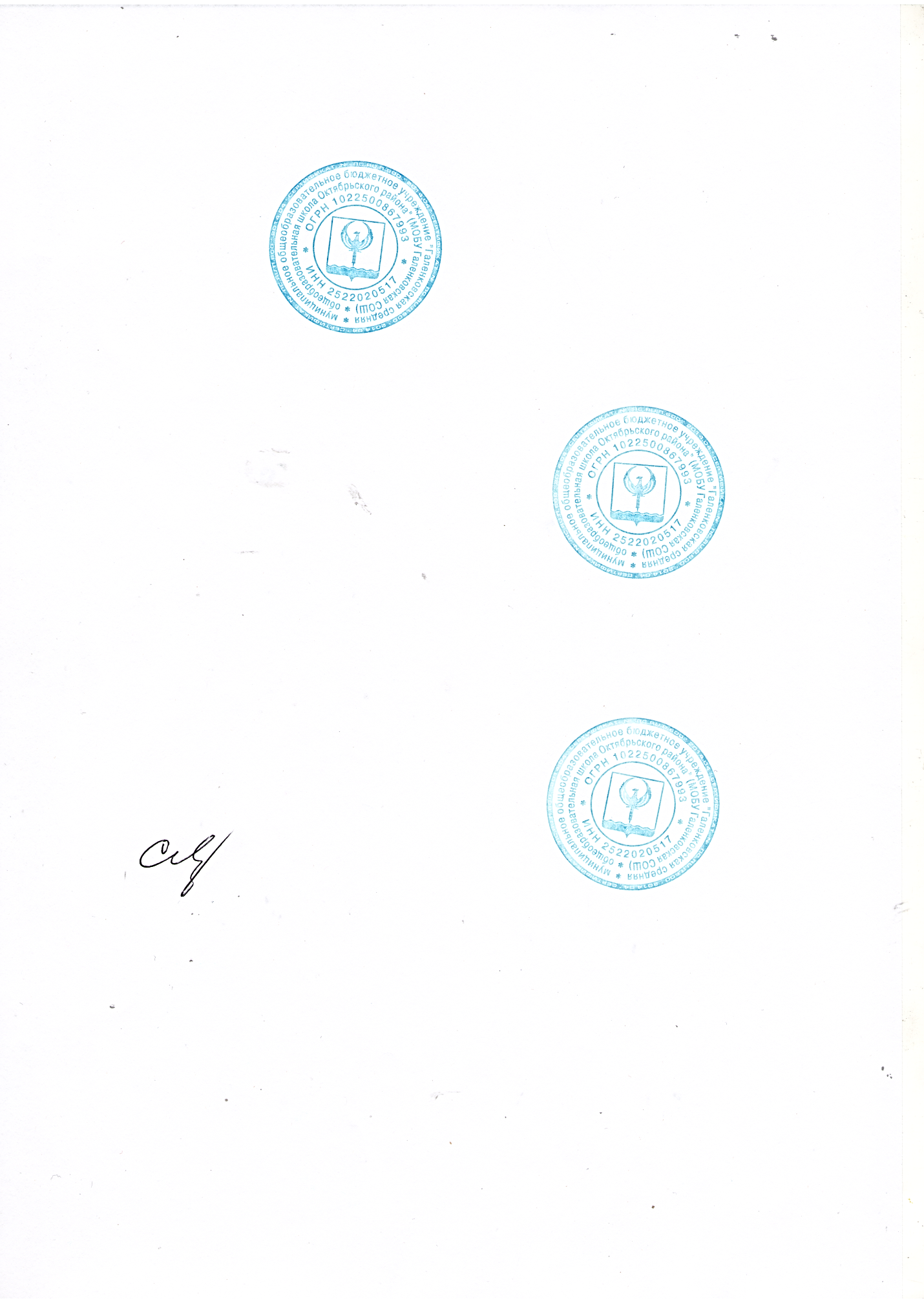                                                                                                     Директор школы Смирнова О.С. 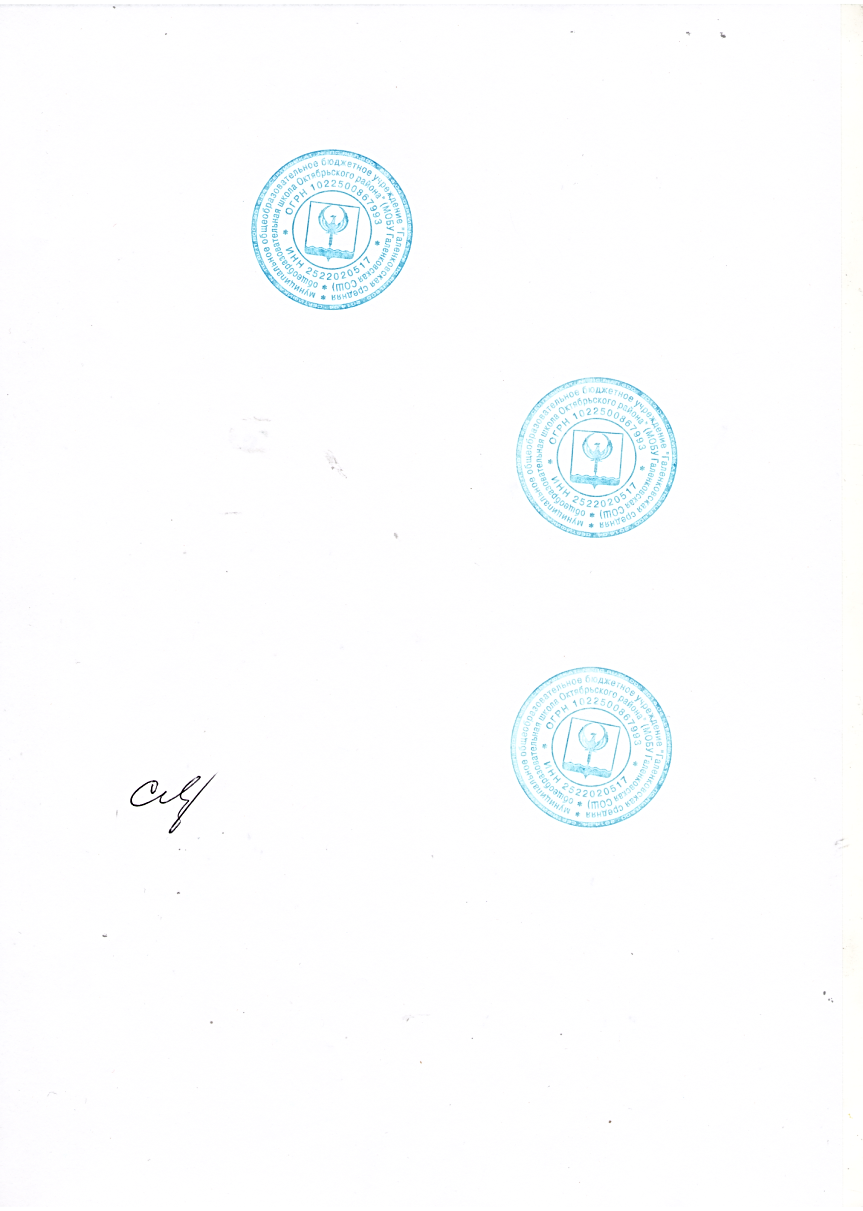                                                                18.10.2018Порядок работы по ограничению доступа обучающихся к видам информации, распространяемой посредством сети «Интернет», причиняющей вред здоровью и (или) развитию детей, а также не соответствующей задачам образования.ВведениеС целью организации работы по ограничению доступа обучающихся образовательных учреждений к ресурсам сети «Интернет», содержащим информацию, несовместимую с задачами образования, Министерством образования и науки Российской Федерации в 2006 году были разработаны базовые принципы организации работы систем контентной фильтрации доступа к сети «Интернет» в образовательных организациях, которые легли в основу документа «Методические и справочные материалы для реализации комплексных мер по внедрению и использованию программно-технических средств, обеспечивающих ограничение доступа обучающихся образовательных учреждений к ресурсам сети «Интернет», содержащим информацию, несовместимую с задачами образования и воспитания», содержащего Классификатор информации, не имеющей отношения к образовательному процессу.В связи с вступлением в силу Федерального закона от 29 декабря 2010 г. № 4Э6-ФЗ «0 защите детей от информации, причиняющей вред их здоровью и развитию» (далее — Федеральный закон №436-Ф3), Федерального закона от28 июля 2012 г. № 139-Ф3«0 внесении изменений в Федеральный закон "0 защите детей от информации, причиняющей вред их здоровью и развитию" и отдельные законодательные акты Российской Федерации»),Федерального закона от 2 июля 2013 г. № 187-ФЗ «0 внесении изменений в отдельные законодательные акты Российской Федерации по вопросам защиты интеллектуальных прав в информационно-телекоммуникационных сетях» и статей 151,152 и 153 Федерального закона от 27 июля 2006 г. № 149-ФЗ «06 информации, информационных технологиях и о защите информации» Минобрнауки России провело актуализацию Классификатора информации, не имеющей отношения к образовательному процессу, и переименование его в Перечень видов информации, распространяемой посредством сети «Интернет», причиняющей вред здоровью и (или) развитию детей, а также не соответствующей задачам образования, согласованный с Минкомсвязью России и Советом Федерации Федерального Собрания Российской Федерации (далее — Перечень видов информации).Настоящий Порядок разработан с целью обеспечения реализации образовательной организацией системы организационно-административных мероприятий, направленных на ограничение доступа обучающихся к видам информации, распространяемой посредством сети «Интернет», причиняющей вред здоровью и (или) развитию детей, а также не соответствующей задачам образования.Виды информации, распространяемой посредством сети «Интернет», причиняющей вред здоровью и (или) развитию детей, а также не соответствующей задачам образованияВиды информации, распространяемой посредством сети «Интернет», причиняющей вред здоровью и (или) развитию детей, а также не соответствующей задачам образования, приведены в Перечне видов информации (прилагается).Требования к техническим и программно-аппаратным средствам защиты детей от видов информации, распространяемой посредством сети «Интернет», причиняющей вред здоровью и (или) развитию детей, а также не соответствующей задачам образованияЗащита детей от информации, причиняющей вред их здоровью и (или) развитию, осуществляется посредством использования системы контентной фильтрации (далее — СКФ).Используемые в образовательных организациях СКФ должны соответствовать положениям рекомендаций по организации системы ограничения в образовательных организациях доступа обучающихся к видам информации, распространяемой посредством сети «Интернет», причиняющей вред здоровью и (или) развитию детей, а также не соответствующей задачам образования, разработанных Минкомсвязью России 3. Система организационно-административных мероприятий, направленных на защиту детей от видов информации, распространяемой посредством сети «Интернет», причиняющей вред здоровью и (или) развитию детей, а также не соответствующей задачам образованияВ соответствии с Федеральным законом № 4Э6-ФЗ (часть 1 статьи 14) должны проводиться организационно-административные мероприятия, направленные на защиту детей от информации, причиняющей вред их здоровью и (или) развитию.Указанные мероприятия осуществляются на уровне образовательной организации по следующим направлениям:обеспечение защиты детей от информации, причиняющей вред их здоровью и (или) развитию, посредством использования СКФ;повышение квалификации специалистов (руководителей) образовательных организаций, ответственных за информатизацию по вопросам защиты детей от информации, причиняющей вред их здоровью и (или) развитию, распространяемой посредством сети «Интернет»; автоматизированный мониторинг использования в образовательных организациях СКФ; мониторинг выполнения организационно-административных мероприятий.Организационно-административные мероприятия, реализуемые образовательной организацией, направленные на защиту детей от видов информации, распространяемой посредством сети «Интернет», причиняющей вред здоровью и (или) развитию детей, а также не соответствующей задачам образованияРекомендуемый перечень организационно-административных мероприятий:обеспечение защиты детей от информации, причиняющей вред их здоровью и (или) развитию, посредством использования СКФ, а также путем осуществления педагогами визуального контроля работы детей в сети «Интернет»;оказание организационной и методической поддержки работникам образовательной организации, в том числе путем их направления на повышение квалификации по вопросам защиты детей от информации, причиняющей вред их здоровью и (или) развитию, распространяемой посредством сети «Интернет», содействие проведению автоматизированного мониторинга использования в образовательных организациях СКФ и мониторинга организационно-административных мероприятий;проведение образовательных и консультационных мероприятий с родителями обучающихся с целью объяснения правил, рисков предоставления детям средствами связи с выходом в сеть «Интернет», в частности, при посещении образовательного учреждения; внесение отдельного положения в договор об оказании образовательных услуг, предусматривающего запрет использования личных средств связи с выходом в сеть «Интернет» или согласие родителей о снятии ответственности с руководителя образовательной организации в случае предоставления своему ребенку данного устройства при посещении образовательного учреждения.3.2. ОтветственностьВ соответствии со статьей 6.17 Кодекса Российской Федерации об административных правонарушениях от 30 декабря 2001 г. № 195-ФЗ руководитель образовательной организации несет ответственность за нарушение законодательства Российской Федерации о защите детей от информации, причиняющей вред их здоровью и (или) развитию.